Tweet by Permanent Mission of Denmark to the United Nations in Geneva Regarding “Commission of Inquiry” Member Miloon KothariAugust 5, 2022https://twitter.com/DKUNmisgva/status/1555462742177366017 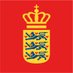 Denmark in UN Geneva @DKUNmisgvaDK deplores recent comments made by Miloon Kothari, member of the @UN_HRCCoI on OPT and Israel. We stand firmly against #antisemitism.12:56 AM · Aug 5, 2022·Twitter Web App26Retweets4Quote Tweets179Likes